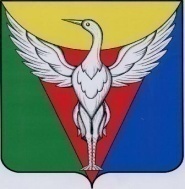 АДМИНИСТРАЦИЯ БОРОВОГО СЕЛЬСКОГО ПОСЕЛЕНИЯ ОКТЯБРЬСКОГО МУНИЦИПАЛЬНОГО РАЙОНА ЧЕЛЯБИНСКОЙ  ОБЛАСТИПОСТАНОВЛЕНИЕОт 27.08.2021 г. № 38                                                                             		О признании постановлений администрации Борового сельского поселения утратившими силуВ соответствии с Федеральным законом от 31.07.2020г. № 248-ФЗ «О государственном контроле (надзоре) и муниципальном контроле в Российской Федерации», Федеральным законом от 11.06.2021г. № 170-ФЗ  «О внесении изменений в отдельные законодательные акты Российской Федерации в связи с принятием Федерального закона «О государственном контроле (надзоре) и муниципальном контроле в Российской Федерации», Федеральным законом от 06.10.2003 года N 131-ФЗ "Об общих принципах организации местного самоуправления в Российской Федерации", Уставом Борового сельского поселения Октябрьского муниципального района, администрация Борового сельского поселенияПОСТАНОВЛЯЕТ:1. Постановления администрации Борового сельского поселения Октябрьского муниципального района:1.1.  от 16.01.2019 г. № 11 «Об утверждении Перечня видов муниципального контроля и органов местного самоуправления, уполномоченных на их осуществление на территории Борового сельского поселения»;1.2. от 28.02.2019 г. № 13  «Об утверждении Положения о муниципальном контроле  за  сохранностью автомобильных дорог местного значения в границах Борового сельского поселения»;1.3. от 28.02.2019 г. № 14  «Об утверждении Административного регламента по исполнению муниципальной функции «Контроль за обеспечением сохранности автомобильных дорог местного значения Борового сельского поселения»;1.4. от 28.02.2019 г. № 15 «Об утверждении административного регламента осуществления муниципального контроля в сфере благоустройства на территории Борового сельского поселения»;1.5. от 28.02.2019 г. № 16 «Об утверждении Положения о муниципальном контроле в сфере благоустройства на территории Борового сельского поселения»;  1.6. от 28.03.2019 г. № 17 «Об утверждении Перечня нормативных правовых актов и их отдельных частей, содержащих обязательные требования, оценка соблюдения которых является предметом муниципального контроля в сфере благоустройства, осуществляемого на территории Борового сельского поселения»;1.7. от 28.03.2019 г. № 18  «Об утверждении Перечня нормативных правовых актов и их отдельных частей, содержащих обязательные требования, оценка которых является предметом муниципального контроля за обеспечением сохранности автомобильных дорог местного значения»признать утратившими силу.2. Настоящее постановление  вступает в силу с момента подписания.Глава Борового сельского поселения                                                    М.И. Семенищева